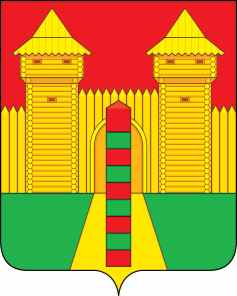 АДМИНИСТРАЦИЯ  МУНИЦИПАЛЬНОГО  ОБРАЗОВАНИЯ «ШУМЯЧСКИЙ   РАЙОН» СМОЛЕНСКОЙ  ОБЛАСТИПОСТАНОВЛЕНИЕот 15.06.2023г. № 269          п. ШумячиВ связи с кадровыми изменениями в Администрации муниципального образования «Шумячский район» Смоленской областиАдминистрация муниципального образования «Шумячский район» Смоленской областиП О С Т А Н О В Л Я Е Т:1. Внести в постановление Главы муниципального образования «Шумячский район» Смоленской области от 08.09.2008 года № 375 «О создании Антинаркотической комиссии муниципального образования «Шумячский район» Смоленской области» (в редакции постановления Главы муниципального образования «Шумячский район» Смоленской области от 04.03.2010 года № 99, постановлений Администрации муниципального образования «Шумячский район» Смоленской области от 20.07.2010 г. № 126, от 20.10.2010 г. № 260, от 21.03.2011г. № 115, от 22.07.2011 г. № 297, от 18.11.2011 г. № 485, от 07.02.2013 г. № 48, от 09.07.2013 г. № 314, от 24.12.2013 г. № 625, 16.02.2015 г. №84, от 27.03.2017 г. №250, от 09.02.2018 г. №52, от 26.03.2019 г. № 159, от 17.12.2020 г. №630,                            от 16.06.2022 г. №297а), следующие изменения:1.1. Позицию:заменить позицией следующего содержания:2. Контроль за исполнением настоящего постановления оставляю за собой.Глава муниципального образования «Шумячский район» Смоленской области	                                    А.Н. ВасильевО внесении изменений в постановление Главы муниципального образования «Шумячский район» Смоленской области от 08.09.2008г.  № 375 «Дмитроченкова Наталья Леонидовна-и.о. заместителя Главного врача ОГБУЗ «Шумячская ЦРБ» (по согласованию)»«ГалковскаяЛюбовь Ивановна-Заведующая «Шумячской участковой больницей» ОГБУЗ «Рославльская ЦРБ» (по согласованию)».